ON.HK.4250.3.2018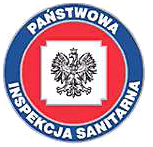 Komunikat Państwowego Powiatowego Inspektora Sanitarnego w Wolsztynie z dnia 8 października 2018 r.  w sprawie jakości wody przeznaczonej do spożycia przez ludzi dotyczący jakości wody z wodociągu wiejskiego Kopanica, zaopatrującego w wodę miejscowości: Kopanica, Mała WieśPaństwowy Powiatowy Inspektor Sanitarny w Wolsztynie na podstawie wyników badań laboratoryjnych wody informuje, iż jakość wody w wodociągu wiejskim Kopanica uległa poprawie i odpowiada wymaganiom rozporządzenia Ministra Zdrowia z dnia                           7 grudnia 2017 r. w sprawie jakości wody przeznaczonej do spożycia przez ludzi                        (Dz. U. z 2017 r. poz. 2294).Woda przydatna do spożycia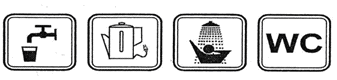 Informacja dotycząca jakości wody obowiązuje do czasu wydania kolejnego komunikatu.Państwowy  PowiatowyInspektor  Sanitarny w Wolsztyniemgr Lidia KwintoSpecjalista w dziedzinie epidemiologii                                                                                                     